 T12 Meeting Minutes 9-29-2021Reminder: After starting a Webex meeting to mute your audio and disable the video feature. Too many attendee’s with active video can interfere with everyone’s audio quality. Hover over the lower edge of your monitor screen to find the icons. 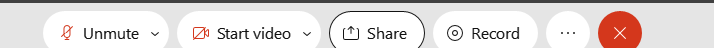 These meetings will be recorded and posted on the WPC site.Please be advised your image will be captured and recorded during the video conference. Your participation in this videoconference equals consent to be recorded as required by law. New BusinessETO maintenance – This release removes defunct functions visible to users that caused confusion and includes priority fixes. The fixes will be automatically implemented into Washington ETO on 10/1/21. WSWA maintenance – nothing this weekVelaro maintenance – nothing this weekTickets into production – WA-3300 There are Basic Services with no names and no service dates in ETO even though they are required fields. Most, but not all of these appeared to have been entered into the system as group services. This will be resolved with the 10/1/21 releaseWA-4120 Two new hiring statuses for business services Job Posting TP to manage candidates goes into production 10/7/21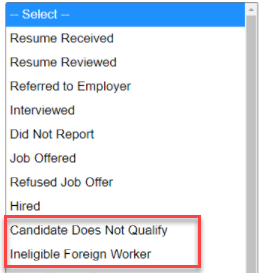 Project updates – nothing this weekWhat’s new on WPC –  Report enhancements – Program Enrollment Report with Limited Demographic and Veteran Details; NEW--created new report with limited demographic & veteran detailsProgram Enrollment Report - Demographic and Veteran Details-ORIGINAL; Added ORIGINAL to report name since new report createdNew updated desk aid for finding a participant in ETO and adding them to your officeTraining issues/open discussion – New meeting invite will go out tomorrow. Why do I only set meetings for 1 quarter at a time? Limitations to adding and removing members without emailing the team each and every time Changes to the View/Edit page removing unneeded fields coming soon!Local business services repsReminder: Internet Explorer will be sunsetting October 2021Prepare by transitioning to Edge or Chrome. Note: We (ESD staff) notice issues using Chrome and our new SharePoint sitesAdd sites to prevent pop up blockersRemember; clearing cache can remove the allowed site(s) for pop-up blockingTransfer your favorites to Edge browserClick on Favorites ‘star’Click on ellipsesSelect ‘Import favorites’, open dropdown menu and select where you want to pull them in from or select ‘Export favorites’ to a designated folder on your computer locally (into Documents or Desktop folder) 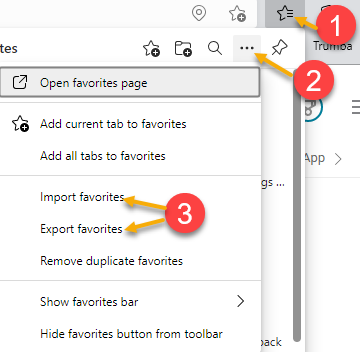 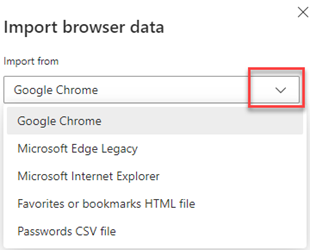 Future ETO report enhancements – MaryJob Postings reportETO Basic and Refresher Training -  Next training is on 10/04/21  9:30-11:50ETO Basic training is the 1st Monday 9:30-11:50 and 3rd Tuesday 1:30-3:50 of every month (except holidays). Send email to Lynn Aue to receive more information, training account if needed and be added to the training Webex call.  All ETO/WSWA system users are welcome to attend the training but please do not forward invites as I need to review all attendees and assign training accounts if needed.Training recordings and user guides are posted on the WPC website here https://wpc.wa.gov/tech/ETO-refresher-training Submit a remedy ticket to request additional training opportunities and resourcesReminder: Submit remedy tickets for all work requests here. The WSS team cannot begin work without a service request. Reaching out to us directly can affect the time it takes to resolve your issue. Thanks! UI announcements –Job-search activities list can be found here https://esd.wa.gov/unemployment/job-search-requirements Initial regular claims and total claims for all benefits decreased during the week of September 12OLYMPIA – During the week of September 19 to September 25, there were 4,914 initial regular unemployment claims, up 1.3 percent from the prior week. Total claims filed by Washingtonians for all unemployment benefit categories numbered 97,068 down 14.6 percent from the prior week.  Initial regular claims applications are 72 percent below weekly new claims applications for the same period last year during the pandemic.The 4-week moving average for regular initial claims was 4,957, a decrease of 40 from the previous week’s 4-week moving average. During the same time in 2019, it was 5,234.Increases in layoffs in retail trade and accommodation and food services contributed to an increase of 64 regular initial claims over the previous week.Although federal benefit programs, including Pandemic Unemployment Assistance (PUA) and Pandemic Emergency Unemployment Compensation (PEUC) as well as the additional $300 per week for most claimants, expired the week ending Sept. 4, 2021, benefits will continue to be paid after Sept. 4, 2021 for individuals whose claims are pending in adjudication or on appeal if they are determined to be eligible for payment. Learn more at esd.wa.gov/covid-19.In the week ending September 25, the Employment Security Department (ESD) paid out over $40 million for 42,024 individual claims. Since the crisis began in March 2020, ESD has paid more than $21.3 billion in benefits to over 1.2 million Washingtonians.CHATfrom Mack, Donna R (ESD) to everyone: hi Lynn, do you know if there is information on InsideESD on the sunsetting of Internet explorer? We looked but cannot locate it now. I will follow up and report my findings at the next meetingfrom RHONDA to everyone: if recorded in job match does it flow over to ETO? Hi Rhonda, you left the meeting before I saw this. Let’s talk about it next meeting.from Mary MacLennan to everyone: YAY on the View/Edit page updates.  We get so many tickets about that red box.  Hopefully this will clear up any confusion! :)from Martin, Monique (ESD) to everyone:    10:17 AMLynn, I can provide you with a JVSG Roster that contains all of the LVERs and CVSRs.from Cook, Colleen (ESD) to everyone:    10:18 AMI do not; however, Susan Milke is our Business Services Account Rep,  We are WDA7 - Vancouver Officefrom RHONDA to everyone:    10:18 AM, H2A South Centralfrom RHONDA to everyone:    10:18 AMWDA9 Sunnysidefrom Tammy McNamee to everyone:    10:18 AMBusiness Services - WDA 10 - WorkSource Colville - WDA 10 - Tamela  (Tammy) McNameefrom Pahulu, Emeline (ESD) to everyone:    10:19 AMWDA 6: WS Pierce, Robert Jonas, Peter Mihaluta, Jenny Capella and Carl Peterson.from Cook, Colleen (ESD) to everyone:    10:19 AMI have a bunch of them to change...  Is there a shortcut way to do this?from Aparicio, Rudy (ESD) to everyone:    10:19 AMI'm not the business services person but for WDA8 is Maria Maravilla from Martin, Monique (ESD) to everyone:    10:19 AMThe JVSG Roster is on the EC Program One Stop.  Please let me know if you need guidance on how to use it.  https://shared.sp.wa.gov/sites/ESD/ECProgramsOneStop/_layouts/15/start.aspx#/SitePages/Vets.aspx  from heidi.schauble to everyone:    10:22 AMHere is a link with contact information for our Business Solutions team (WDA 4). https://worksourceonline.com/business/ Our 3 reps are Doug Evans, Jim Brunkhorst and Bryan Doyle. Ty Reed oversees our business solutions team and his email is Ty.Reed@workforcesnohomish.orgfrom Wood, Lora A ESD to everyone:    10:23 AMWDA 8: WS Central Basin - Lora Woodfrom Armitage, Crystal (ESD) to everyone:    10:23 AMTeresa Davis (teresa.davis@esd.wa.gov) is the business rep in WDA3from Arturo Espinoza to everyone:    10:32 AMWDA 11: WS Columbia Basin : BS Arturo Espinoza, Carya Bair, Jasmine Sanchez, Thailee Gomez, Sara Elkinsfrom Johnson, Melinda Y (ESD) to everyone:  We are getting a lot of 5160 errors when signing up for a WSWA account. Is there anything else we can do besides refer to the WSWA help desk? Is there an identified issue? We are working with Monster on this. Will report more at next meeting.from Mack, Donna R (ESD) to everyone: Thank you for the IE -> Edge infofrom Dominguez, Maribel (ESD) to everyone: It’s an email  address issue.from Tammy McNamee to everyone: Or they already have an account set upfrom Dominguez, Maribel (ESD) to everyone: And 5165 is a Date of Birth errorATTENDEESAaron PentlandAbigail TaftAdriana LopezAnderson, LauraAparicio, RudyArmitage, CrystalArturo EspinozaBaker, HopeB OliveriBrian DoyleChristina ShafferCook, ColleenDean CoxfordDominguez, MaribelDorothy RochaDryden, JackGeddis, CatherineGriffith, MichelleHeidi SchaubleHolmes, CarolynJackie WetchlerJessie CardwellJim BrunkhorstJohnson, AngelaKerns, AdelineKylie BartlettMack, DonnaMaier, SethMalmi, PeirisManson, EmilyMaricha FriedmanMartin, MoniqueMovsesyan, ElinaPahulu, EmelinePo ChiRhondaRivers, MichaelSmith, JasmineStandley, AmandaTamaraT AphkasTammy McNameeTeresa AndaVan Tassell, NicoleWood, Lora